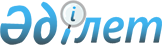 2012 жылға арналған қоғамдық жұмыстарды ұйымдастыру туралы
					
			Күшін жойған
			
			
		
					Қарағанды облысы Қаражал қаласы әкімдігінің 2012 жылғы 20 қаңтардағы N 07 қаулысы. Қарағанды облысы Қаражал қаласының Әділет басқармасында 2012 жылғы 10 ақпанда N 8-5-123 тіркелді. Күші жойылды - Қарағанды облысы Қаражал қаласы әкімдігінің 2013 жылғы 28 қаңтардағы N 05 қаулысымен      Ескерту. Күші жойылды - Қарағанды облысы Қаражал қаласы әкімдігінің 28.01.2013 N 05 (оның алғаш рет ресми жарияланғаннан кейін он күнтізбелік күн өткен соң қолданысқа енгізіледі) қаулысымен.

      Қазақстан Республикасының 2001 жылғы 23 қаңтардағы "Қазақстан Республикасындағы жергiлiктi мемлекеттiк басқару және өзін-өзі басқару туралы", 2001 жылғы 23 қаңтардағы "Халықты жұмыспен қамту туралы" Заңдарына сәйкес Қаражал қаласының әкiмдігі ҚАУЛЫ ЕТЕДI:



      1. "Қаражал қаласының жұмыспен қамту және әлеуметтік бағдарламалар бөлімі" мемлекеттік мекемесіне (Гармашова Н.Н.) қоғамдық жұмыстарды ұйымдастырсын және 2012 жылға берiлген тапсырыстар бойынша кәсiпорындарға, ұйымдарға және мекемелерге 220 жұмыссыз азаматтарды жiберсiн.



      2. Қоғамдық жұмыстардағы жұмыс уақытының ұзақтығы аптасына 40 сағат (күніне 8 сағат) деп белгіленсін.



      3. Қоғамдық жұмыстарға қатысатын жұмыссыздардың еңбекақысы айына ең төменгі жалақы мөлшерінде белгіленсін. Қоғамдық жұмыстар қала бюджет қаражатынан қаржыландырылсын.



      4. Қосымшаға сәйкес 2012 жылда қоғамдық жұмыстар ұйымдастыратын кәсiпорындардың, ұйымдардың және мекемелердiң тiзiмi бекiтiлсiн.



      5. Қаражал қаласы әкiмдігінің 2011 жылғы 01 наурыздағы N 25 "2011 жылға арналған қоғамдық жұмыстарды ұйымдастыру туралы" (нормативтік құқықтық актілерді мемлекеттік тіркеу Тізілімінде 2011 жылғы 14 наурызда нөмірі 8-5-107 болып тіркелген, "Қазыналы өңір" газетінің 2011 жылғы 15 наурыздағы N 12 санында жарияланған) қаулысының күшi жойылған деп танылсын.



      6. Осы қаулының орындалуына бақылау жасау Қаражал қаласы әкiмiнiң орынбасары А. Құрмансейітовке жүктелсiн.



      7. Осы қаулы алғаш рет ресми жарияланғаннан кейін он күнтізбелік күн өткен соң қолданысқа енгізіледі.      Қаражал қаласының әкiмi                    Ғ. Әшімов

2012 жылғы 20 қаңтардағы

N 07 Қаражал қаласы

әкiмдігінің қаулысымен бекiтiлген 

2012 жылға арналған қоғамдық жұмыстарды ұйымдастыратын кәсiпорындардың, мекемелердiң және ұйымдардың тiзiмi
					© 2012. Қазақстан Республикасы Әділет министрлігінің «Қазақстан Республикасының Заңнама және құқықтық ақпарат институты» ШЖҚ РМК
				NҚоғамдық жұмыстардың түрлерiҚоғамдық жұмыстарды ұйымдастыруға қатысатын мекемелер, кәсiпорындарҚатысу мерзімі (ай)Адам, саныҚаржыландыру көздерiжұмыстарға төленетiн төлемақы (теңге)12345671.Мәдени-әлеуметтiк объектiлердi жөндеу жұмыстарына көмектесуБарлығы:18Қала бюджетi941706"N 7 жалпы білім беретін орта мектебінің филиалы" мемлекеттік мекемесі34Қала бюджетi209268"N 30 жалпы білім беретін орта мектебі" мемлекеттік мекемесі33Қала бюджетi156951"N 6 жалпы білім беретін орта мектебі" мемлекеттік мекемесі34Қала бюджетi209268"N 5 жалпы білім беретін орта мектебі" мемлекеттік мекемесі32Қала бюджетi104634"N 11 жалпы білім беретін орта мектебі" мемлекеттік мекемесі32Қала бюджетi104634"N 10 жалпы білім беретін орта мектебі" мемлекеттік мекемесі33Қала бюджетi1569512.Тұрғын үй-коммуналдық шаруашылық ұйымдарына қала, елдi мекендердiң, өнеркәсiптiк ұйымдардың аумақтарын тазалауға көмектесуБарлығы:77Қала бюджетi4028409"Жәйрем поселкесі Әкiмiнiң аппараты" мемлекеттiк мекемесi335Қала бюджетi1831095"Қаражал қаласынын әкімиятының Қалалық коммуналдық шаруашылығы" коммуналдық мемлекеттік кәсіпорыны338Қала бюджетi1988046Мемлекеттiк мекеме "Шалғы поселкесі әкiмiнiң аппараты"34Қала бюджетi2092683.Экологиялық сауықтыру (аумақтарды көгалдандыру және көркейту, демалыс аймақтарын сақтау)Барлығы:35Қала бюджетi1831095"Қаражал қаласынын әкімиятының Қалалық коммуналдық шаруашылығы" коммуналдық мемлекеттік кәсіпорыны320Қала бюджетi1046340"Жәйрем поселкесі Әкiмiнiң аппараты" мемлекеттiк мекемесi315Қала бюджетi7847554.Мәдени мазмұндағы ауқымды шараларды (спорттық жарыстар, фестивальдер, балалар алаңдарын тұрғызу, қар қалашықтарын жасау) ұйымдастыруға көмектесуБарлығы:7Қала бюджетi366219"Қаражал қаласының ішкi саясат бөлімі" мемлекеттiк мекемесі32Қала бюджетi104634"Жәйрем кентінің мәдени – сауық орталығы" коммуналдық мемлекеттік қазыналық кәсіпорыны32Қала бюджетi104634"Қаражал қаласының мәдени – сауық орталығы" коммуналдық мемлекеттік қазыналық кәсіпорыны33Қала бюджетi1569515.Аймақтық қоғамдық науқандарға қатысу (қоғамдық пiкiр сауалдары, мал және құс санағы, әлеуметтiк карта жасау үшiн аулаларды аралау, курьер)Барлығы:19Қала бюджетi994023"Қарағанды облысы Қаражал қаласының әкiмiнiң аппараты" мемлекеттiк мекемесi36Қала бюджетi313902Қаражал қаласының статистика басқармасы33Қала бюджетi156951"Жәйрем кентi Әкiмiнiң аппараты" мемлекеттiк мекемесi310Қала бюджетi5231706.Жұмыстың басқа түрлерiБарлығы:6433482881)қарулы күштер қатарына шақыру бойынша тұрғындармен жұмыс, шақыру қағазын жеткізу"Қаражал қаласының қорғаныс істері жөніндегі бөлімі" мемлекеттік мекемесі34Қала бюджетi2092681)қарулы күштер қатарына шақыру бойынша тұрғындармен жұмыс, шақыру қағазын жеткізу"Жәйрем кентi Әкiмiнiң аппараты" мемлекеттiк мекемесi34Қала бюджетi2092682) салық төлеушiлердiң есебiн жүргiзу, салық төлеу жөнiндегi хабарламаларды тарату"Қаражал қаласы бойынша салық басқармасы" мемлекеттiк мекемесi36Қала бюджетi3139022) салық төлеушiлердiң есебiн жүргiзу, салық төлеу жөнiндегi хабарламаларды тарату"Жәйрем кентi Әкiмiнiң аппараты" мемлекеттiк мекемесi34Қала бюджетi2092683)қала құрылысы кадастры базасына деректерді енгізуге және шаруашылық құрылысқа түгендеу жүргізуге көмек көрсету"Қаражал қаласының құрылыс, сәулет және қала құрылысы бөлiмi " мемлекеттік мекемесі33Қала бюджетi1569514)құжаттарды дайындауға қажетті көмек көрсету, мұрағатқа өткізетін құжаттарды өңдеуҚаражал қалалық соты34Қала бюджетi2092684)құжаттарды дайындауға қажетті көмек көрсету, мұрағатқа өткізетін құжаттарды өңдеу"Қаражал қаласының қаржы бөлімі" мемлекеттік мекемесі32Қала бюджеті1046344)құжаттарды дайындауға қажетті көмек көрсету, мұрағатқа өткізетін құжаттарды өңдеуҚаражал қаласының жұмыспен қамту және әлеуметтiк бағдарламалар бөлімі" мемлекеттік мекемесі33Қала бюджеті1569514)құжаттарды дайындауға қажетті көмек көрсету, мұрағатқа өткізетін құжаттарды өңдеу"Қаражал қаласының тұрғын үй-коммуналдық шаруашылығы, жолаушылар көлігі және автомобильдер жолдар бөлімі" мемлекеттік мекемесі34Қала бюджетi2092684)құжаттарды дайындауға қажетті көмек көрсету, мұрағатқа өткізетін құжаттарды өңдеу"Қаражал қаласының кәсіпкерлік бөлімі" мемлекеттік мекемесі32Қала бюджетi1046344)құжаттарды дайындауға қажетті көмек көрсету, мұрағатқа өткізетін құжаттарды өңдеу"Қаражал қаласының ауыл шаруашылық және малдәрігерлік бөлімі" мемлекеттік мекемесі32Қала бюджетi1046344)құжаттарды дайындауға қажетті көмек көрсету, мұрағатқа өткізетін құжаттарды өңдеу"Қаражал қаласының мемлекеттік мұрағаты" мемлекеттік мекемесі33Қала бюджетi1569514)құжаттарды дайындауға қажетті көмек көрсету, мұрағатқа өткізетін құжаттарды өңдеу"Қазпочта" Акционерлік қоғамы Қарағанды облыстық филиалы Қаражал қалалық почта байланыс торабы32Қала бюджеті1046344)құжаттарды дайындауға қажетті көмек көрсету, мұрағатқа өткізетін құжаттарды өңдеу"Қазақстан Республикасы қаржы министрлігі қазынашылық комитетінің Қарағанды облысы бойынша қазынашылық департаментінің Қаражал қалалық қазынашылық басқармасы" мемлекеттік мекемесі32Қала бюджеті1046344)құжаттарды дайындауға қажетті көмек көрсету, мұрағатқа өткізетін құжаттарды өңдеу"Мәдениет және тілдерді дамыту бөлімі" мемлекеттік мекемесі32Қала бюджеті1046344)құжаттарды дайындауға қажетті көмек көрсету, мұрағатқа өткізетін құжаттарды өңдеу"Қаражал қалалық ішкі істер басқармасы" мемлекеттік мекемесі35Қала бюджетi2615855) жер базасына жер телімдері деректерін енгізу және жер телімдерін түгендеуге жүргізуге көмек көрсету"Қаражал қаласының жер қатынастары бөлімі" мемлекеттік мекемесі32Қала бюджетi1046346) әлеуметтік төлем ақының қайта есептелуіне байланысты мұрағатта жұмыс жасауға көмек көрсетуЗейнетақы мемлекеттік төлеу орталығының Қаражал қалалық бөлiмшесi32Қала бюджетi1046347) Әділет органдарында құжаттарды өңдеу бойынша жұмыс, жылжымайтын мүлік тіркелімінің электрондық мұрағатын қалыптастыру бойынша жұмыстарды орындау."Қаражал қаласының әдiлет басқармасы" мемлекеттік мекемесі38Қала бюджетi418536ЖИЫНТЫҒЫ:22011509740